School Safety Advisory Committee Meeting December 6, 2018 OSPI Annex, OlympiaNOTESPresent: Brian Smith, Chair; Alix Patt, WSRMP; Abigail Westbrook, WSSDA; Andrew Rauch, WFIS; Pegi McEvoy, Seattle Public Schools; Sandra Barton Smith, Arch. Of Seattle; Scott Black, OSPI; Mike Donlin, OSPI.Zoom: Rich McBride, Clear Risk Sol.; Cheryl Collins, Sumner SD; Annie Hetzel, PSESD; Mike Dingle, NCESD; Scott LaBar, ESD 112; David Kirk, Omak/AWSP; Nancy Chamberlain, WASPTA; Bruce Kuennen; Ailey Kato, Legislature.Brian Smith, SSAC Chair, opened the meeting at 9:00. There were introductions around the room and around the Zoom. The Committee members briefly reviewed the rechartering list which came from our August retreat. Although we didn’t spend a lot of time discussing these, the groups did do a quick walkthrough:Goals for the School Safety Advisory Committee Membership Who might be members of work groupsReview of the current SSAC charterSSAC advisory roleAccountability measuresFunding: Advancing the work of the SummitsSSAC marketingAddressing issues which arise: providing timely “advice”.There were several topics of discussion. For some of them, the group was able to view some of the information on the screen. This is a brief recap of items with links to documentation.This looks to be a very busy legislative session with a lot of safety-related being done.The OSPI Decision Package summary includes school safety issues and the regional school safety centers. It can be found at this link: OSPI Decision Package Abigail spoke to the WSSDA priorities position paper. It can be found here:  WSSDA Leg. PrioritiesIn addition, Representative Laurie Dolan is sponsoring a bill which was sent out to everyone in a separate email yesterday, Dec. 17. Again, it speaks to many of the same topics we have been discussing: regional safety centers, documentation of safety plans, school mapping. It also changes the ‘may’ to ‘must’ for EQ drills and adds lahar drills to the requirement.It is very positive to see such similar priorities for school safety across various constituency groups.Mike updated the group on iGrants funding which is going to the 9 ESDs. These dollars follow the $722K proviso dollars which were allocated in the spring of 2018 to begin the process of establishing regional safety center programs with a focus on threat assessment, safety technology and notification processes.As noted in an earlier SSAC meeting, OSPI received a $1M / 3-year BJA STOP grant which also focuses on threat assessment. We are also now in our second year of implementation of the $100K school administrator and safety personnel proviso funding. Again, these dollars are being implemented through the 9 ESDs. Together, they can be looked at as initial implementation dollars for 9 regional safety centers across the state.Within that context, the Salem Keizer Threat Assessment protocols are being rolled out and trained on across the state. Included here are links to two documents from ESD 112 on the Salem Keizer model:Flow ChartQuick GuideAs part of the funding process and initial regional safety center implementation, districts across the state were asked to take part in a statewide, comprehensive school planning survey. The results of the survey came back, but the final version of the results are still being edited and are not quite ready to share.  The group was able to look at some of the initial data, however. 186 of our 295 districts responded, for a 63% response rate. That will provide some good data. Looking into the responses, 45% responded that their district definitely had a completed comprehensive safety plan. 78% indicated that their superintendents were part of the safety planning team, but only 17% indicated that their safety planning team was “extremely effective.”  When finalized, this extensive survey will provide both statewide and regional, ESD-specific information on several aspects of school safety and safety planning.The SSAC has been receiving updates on the State Auditor’s Office school safety performance audit for some time now. The report went to the SAO director in early December for his review, which takes about  two weeks to complete. Once they make any revisions, the state auditor, Pat McCarthy and her executive team, will be reviewing the report the first week in January. We then get a copy of the edited report and have three full weeks to review and provide comments. The projected publication date, and then the presentation to the legislature will be in April. During the course of the safety audit, another safety-related audit was also being conducted around the notification process around student criminal offenses. That audit process led to a 3rd audit on school responses to notifications of student criminal offenses.  The results of the second pair of notification audits can be found here: Notification Audit #1  Notification Audit #2Brian updated the group on the results of the WASPC Mass Shootings Work Group. Brian and Martin Mueller have been members of the Work Group from its beginnings. Others involved with the SSAC and the work of school safety also participated at various points along the way.  Recommendations were developed, refined and adopted by the Work Group around four main categories: the use of SROs, Threat Assessment, Extreme Risk Protection Orders (ERPOs, and a 4th General category.  The final report and recommendations were made available on December 3, and can be found here:WASPC Mass Shootings Work Group ReportScott provided a brief overview of the work of Resilient WA, Results WA, and the Office of the Insurance Commissioner. Although differing in specifics, all of these efforts relate to seismic and other natural hazard preparation across the state, including K-12 schools. There is a question as to which agency will ultimately have the lead in the work, although, as noted, the work does involve K-12 schools.As a follow-up, it was noted that this year’s Great ShakeOut was the most successful thus far with over 850,000 K-12 participants. And although she was not with us, we want to thank Rosanne Garrand from the state EMD for her years of help and support to schools across WA. Rosanne is retiring from EMD this month. She will be missed! EMD and ShakeOut links can be found here:EMD School SafetyGreat WA ShakeOutThe topic of Active Shooters is high on everyone’s list of current school safety topics. Providing the best advice to districts and schools is vital. At its core, the preferred response is Run. Hide. Fight; however, this was first developed as an adult/workplace response, It is essentially an option-based response which requires much preliminary training and thought. There is excellent material on the REMS TA Center website around active shooter response: REMS Active Shooter Website . In addition, the Department of Homeland Security, together with FEMA has developed a series of “starter kits”, active shooter training materials for elementary, middle and high school levels. A link to request the kits can be found here: DHS Exercise Starter Kits.  (Mike tried to send out all the kits to folks on Monday, Dec. 17. Some of you did receive them; other did not. Some of you apparently received some of the materials.)SROs are another topic of discussion. It is pretty well recognized that there needs to be some focused discussion around definitions, training requirements, certification, standardized MOU, and processes. This work will continue.The meeting was adjourned at noon. The next SSAC meeting is scheduled for February 7, again at the OSPI Annex.Merry Christmas & Happy Holidays to All!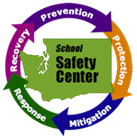 2018-19 SSAC schedule.DATE:		MEETING:			TIMES:		LOCATION*:October 4	SSAC Meeting			9:00 – 12:00	OSPI AnnexNovember 1	SSAC Meeting			9:00 – 12:00	ESD 105December 6	SSAC Meeting			9:00 – 12:00	OSPI AnnexJanuary		Subcommittee(s)		TBD		TBDFebruary 7	SSAC Meeting			9:00 – 12:00	OSPI AnnexMarch		Subcommittee(s)		TBD		TBDApril 4		SSAC Meeting			9:00 – 12:00	OSPI / TBDMay		Subcommittee(s) 		TBD		TBDJune 6		SSAC Meeting			9:00 – 12:00	OSPI / TBD